Palier 1  Compétence 2 du socle commun de connaissances, de compétences et de cultureLa pratique d’une langue vivante étrangère (Niveau A1)A1 correspond au niveau de l’utilisateur élémentaire (introductif ou découverte)Pour mémoire :Cette fiche peut être utilisée à l’école primaire (cycle 3) et en classe de 6ème. Le niveau A1 est le niveau cible pour les élèves de CM2 (fin de cycle 3) et donc celui attendu à l’entrée en classe de sixième. Néanmoins, le niveau A1 sera consolidé au cours du cycle d’adaptation.Quelles connaissances attend le professeur d’un élève ayant le niveau A1 ? Culture et lexique : posséder un choix élémentaire de mots isolés et d’expressions simples pour les informations sur soi, les besoins quotidiens, son environnement. Grammaire : Avoir un contrôle limité de quelques structures et formes grammaticales simples appartenant à un répertoire mémorisé. Reconnaître quelques faits de langues. Phonologie: Reconnaître et reproduire de manière intelligible les sons, l’accentuation, les rythmes, et els courbes intonatives propres à chaque langue. Palier 1 – Compétence 2 du socle commun de connaissances, de compétences et de cultureLa pratique d’une langue vivante étrangère (Niveau A1)Nom et prénom de l’élève : …………………………………………………………………..Cette grille permet au professeur de t’évaluer progressivement tout au long de tes apprentissages. A chaque fois tu réussis une tâche qui correspond à un descripteur, ton professeur met la date et sa signature dans une case.La validation globale de chaque compétence sera effective lorsqu’elle aura été confirmée à trois reprises.Si les termes sont simples et les expressions élémentaires, l’élève sera capable de …Le niveau A1 sera considéré comme acquis même si un descripteur par activité langagière n’est pas validé. Niveau A1 validé		 Niveau A1 non validé		 Date et signature de l’enseignant :ClassesCM2Palier 1 (6ème-5ème)Palier 2 (4ème-3ème)Niveaux visés      LV1A1A2B1Niveaux à valider LV1A1A2A2Niveaux visés      LV2A2Niveaux à valider LV2A2ClasseCM1CM26èmeAnnée scolaireNom du professeurDomaine 1 : Réagir et Dialoguer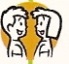 Dans les situations courantes de la vie quotidienne et scolaire, l’élève sera capable de communiquer, au besoin avec des pauses pour chercher ses mots, si l’interlocuteur répète ou reformule ses phrases lentement et l’aide à formuler ce qu’il essaie de dire.Domaine 1 : Réagir et DialoguerDans les situations courantes de la vie quotidienne et scolaire, l’élève sera capable de communiquer, au besoin avec des pauses pour chercher ses mots, si l’interlocuteur répète ou reformule ses phrases lentement et l’aide à formuler ce qu’il essaie de dire.Domaine 1 : Réagir et DialoguerDans les situations courantes de la vie quotidienne et scolaire, l’élève sera capable de communiquer, au besoin avec des pauses pour chercher ses mots, si l’interlocuteur répète ou reformule ses phrases lentement et l’aide à formuler ce qu’il essaie de dire.Domaine 1 : Réagir et DialoguerDans les situations courantes de la vie quotidienne et scolaire, l’élève sera capable de communiquer, au besoin avec des pauses pour chercher ses mots, si l’interlocuteur répète ou reformule ses phrases lentement et l’aide à formuler ce qu’il essaie de dire.Domaine 1 : Réagir et DialoguerDans les situations courantes de la vie quotidienne et scolaire, l’élève sera capable de communiquer, au besoin avec des pauses pour chercher ses mots, si l’interlocuteur répète ou reformule ses phrases lentement et l’aide à formuler ce qu’il essaie de dire.Descripteurs A1Capacités1èremise en situation2ème mise en situationItem validéLe …Établir un contact socialEtre capable de se présenter, présenter quelqu’un ; demander à quelqu’un de ses nouvelles et y réagir, accueil et prise de congé.Demander et donner des informationsEtre capable de répondre à des questions et en poser (sujets familiers ou besoins immédiats)EpelerEtre capable d’épeler des mots familiersDomaine 2 : Comprendre à l’oral 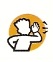 Dans les situations courantes de la vie quotidienne et scolaire, l’élève sera capable de comprendre des termes simples et des expressions élémentaires si l’interlocuteur s’exprime lentement et distinctement.Domaine 2 : Comprendre à l’oral Dans les situations courantes de la vie quotidienne et scolaire, l’élève sera capable de comprendre des termes simples et des expressions élémentaires si l’interlocuteur s’exprime lentement et distinctement.Domaine 2 : Comprendre à l’oral Dans les situations courantes de la vie quotidienne et scolaire, l’élève sera capable de comprendre des termes simples et des expressions élémentaires si l’interlocuteur s’exprime lentement et distinctement.Domaine 2 : Comprendre à l’oral Dans les situations courantes de la vie quotidienne et scolaire, l’élève sera capable de comprendre des termes simples et des expressions élémentaires si l’interlocuteur s’exprime lentement et distinctement.Domaine 2 : Comprendre à l’oral Dans les situations courantes de la vie quotidienne et scolaire, l’élève sera capable de comprendre des termes simples et des expressions élémentaires si l’interlocuteur s’exprime lentement et distinctement.Descripteurs A1Capacités1èremise en situation2ème mise en situationItem validéLe …Comprendre un message oral pour réaliser une tâcheEtre capable de comprendre les consignes de classe, suivre des instructions courtes et simples, suivre le fil d’une histoire avec des aides appropriées.Comprendre les points essentiels d’un message oralEtre capable de comprendre les mots familiers et des expressions très courantes le concernant, lui, sa famille, son environnement concret et immédiat.Domaine 3 : Parler en Continu 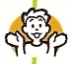 Dans les situations courantes de la vie quotidienne et scolaire, l’élève sera capable de s’exprimer en utilisant des termes simples et des expressions élémentaires, au besoin avec des pauses.Domaine 3 : Parler en Continu Dans les situations courantes de la vie quotidienne et scolaire, l’élève sera capable de s’exprimer en utilisant des termes simples et des expressions élémentaires, au besoin avec des pauses.Domaine 3 : Parler en Continu Dans les situations courantes de la vie quotidienne et scolaire, l’élève sera capable de s’exprimer en utilisant des termes simples et des expressions élémentaires, au besoin avec des pauses.Domaine 3 : Parler en Continu Dans les situations courantes de la vie quotidienne et scolaire, l’élève sera capable de s’exprimer en utilisant des termes simples et des expressions élémentaires, au besoin avec des pauses.Domaine 3 : Parler en Continu Dans les situations courantes de la vie quotidienne et scolaire, l’élève sera capable de s’exprimer en utilisant des termes simples et des expressions élémentaires, au besoin avec des pauses.Descripteurs A1Capacités1èremise en situation2ème mise en situationItem validéLe …Reproduire un modèle oralEtre capable de réciter un court texte mémorisé, chanter une chanson, faire une très courte annonce.Lire à haute voixEtre capable de lire de manière expressive un texte bref après répétition.DécrireEtre capable d’utiliser des expressions et des phrases proches des modèles rencontrés lors des apprentissages pour se décrire, décrire des activités ou des sujets familiers en utilisant des connecteurs élémentaires.Domaine 4 : Lire 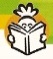 Dans les situations courantes de la vie quotidienne et scolaire, l’élève sera capable de comprendre des textes très courts et simples si les mots sont familiers et les expressions très élémentaires.Domaine 4 : Lire Dans les situations courantes de la vie quotidienne et scolaire, l’élève sera capable de comprendre des textes très courts et simples si les mots sont familiers et les expressions très élémentaires.Domaine 4 : Lire Dans les situations courantes de la vie quotidienne et scolaire, l’élève sera capable de comprendre des textes très courts et simples si les mots sont familiers et les expressions très élémentaires.Domaine 4 : Lire Dans les situations courantes de la vie quotidienne et scolaire, l’élève sera capable de comprendre des textes très courts et simples si les mots sont familiers et les expressions très élémentaires.Domaine 4 : Lire Dans les situations courantes de la vie quotidienne et scolaire, l’élève sera capable de comprendre des textes très courts et simples si les mots sont familiers et les expressions très élémentaires.Descripteurs A1Capacités1èremise en situation2ème mise en situationItem validéLe …Comprendre le sens général de documents écrits.Etre capable de se faire une idée du contenu d’un texte informatif simple, accompagné éventuellement d’un document visuel.Savoir repérer des informations dans un texteEtre capable de comprendre une carte ou une invitation simple et brève en s’appuyant sur des modèles connus.Domaine 5 : Ecrire  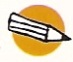 Dans les situations courantes de la vie quotidienne et scolaire, l’élève sera capable de copier, produire des mots et des énoncés bref et simples.Domaine 5 : Ecrire  Dans les situations courantes de la vie quotidienne et scolaire, l’élève sera capable de copier, produire des mots et des énoncés bref et simples.Domaine 5 : Ecrire  Dans les situations courantes de la vie quotidienne et scolaire, l’élève sera capable de copier, produire des mots et des énoncés bref et simples.Domaine 5 : Ecrire  Dans les situations courantes de la vie quotidienne et scolaire, l’élève sera capable de copier, produire des mots et des énoncés bref et simples.Domaine 5 : Ecrire  Dans les situations courantes de la vie quotidienne et scolaire, l’élève sera capable de copier, produire des mots et des énoncés bref et simples.Descripteurs A1Capacités1èremise en situation2ème mise en situationItem validéLe …Copier, écrire sous la dictée	Etre capable de copier des mots isolés, des textes courts.
Etre capable d’écrire sous la dictée des expressions connues.Renseigner un questionnaire                                                                                                             Etre capable de remplir une fiche (hôtel, inscription dans un club)Écrire un message simpleEtre capable d’écrire un message électronique simple ou une courte carte postale en référence à des modèles.Ecrire une description	Etre capable de produire de manière autonome quelques phrases sur lui-même, sur des personnages réels ou imaginaires.